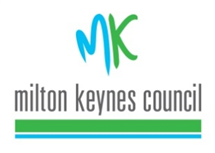 Homework Plus Clubs Expression of Interest formTo support children and young people across Milton Keynes, we are providing access to one off set up funding for organisations to deliver Homework Plus Clubs. Each Homework Plus Club will be expected to:Run for 90 minutesBe available out of school hoursProvide support with homework, including internet accessAllow children and young people to socialiseProvide a substantial meal. No picnics! Organisations might want to work with other community groups, such as the Community Food larders, and Fair Share to achieve this.Be available to all children and young peopleBe free, or very low cost to access. The council is offering a one off 1K set up grant to support organisations who are interested in setting up their own Homework Plus Club. If you are interested, please complete the below: Signature						DatePlease email a single word version of your completed application form to HAF@milton-keynes.gov.uk no later than 24 June 2022.Business Plan:Name and address of organisationLead contact nameEmailPhonePlease confirm that safeguarding arrangements and appropriate policies and procedures will be in placeYes             No Please confirm that the business plan on page 2 has been completed Yes             No Please provide, in no more than 1 page, your business plan. This should include: Club durationClub venueClub offer with a breakdown of: How homework will be supportedWhat social opportunities your club will provideHow your club will probe a substantial mealIf your club will be free, and if not what the cost to access will beWhen your club will runThe number of places your club will offerHow will you make sure that your club is sustainableFailure to provide all details will mean it will not be possible to consider your application. 